АМАНАКСКИЕ                                             Распространяется    бесплатноВЕСТИ 08 июня  2023г                                                                                                                                                              № 27(597) ОФИЦИАЛЬНОИнформационный вестник Собрания представителей сельского поселения Старый Аманак муниципального района Похвистневский Самарской области       Российская Федерация          Администрация       сельского поселения          Старый Аманак муниципального района  Похвистневский                Самарской  области       ПОСТАНОВЛЕНИЕ            07.06.2023  № 24            с. Старый АманакОб актуализации схемы теплоснабжения сельского поселения Старый Аманак  муниципального района Похвистневский  Самарской области  с 2021 г. до 2033 г.Руководствуясь Федеральным  законом «Об общих принципах организации местного самоуправления в РФ» от 06 октября 2003 г. № 131-ФЗ, в соответствии с Федеральным законом от 27.07.2010 г. № 190-ФЗ «О теплоснабжении», Постановлением Правительства Российской Федерации от 22.02.2012 г. № 154 «О требованиях к схемам теплоснабжения, порядку их разработки и утверждения», Администрация сельского поселения Старый Аманак муниципального района         Похвистневский Самарской областиП О С Т А Н О В Л Я Е Т:Актуализировать схему теплоснабжения, утвержденную Постановлением Администрации сельского поселения Старый Аманак муниципального района Похвистневский Самарской области от 24.12.2021г. №110А (прилагается).Администрации поселения обеспечить размещение постановления и схемы теплоснабжения на официальном сайте Администрации сельского поселения Старый Аманак муниципального района Похвистневский в информационно-телекоммуникационной сети «Интернет» - https://star-amanak.ru/.Опубликовать настоящее  Постановление в газете "Аманакские вести".Глава поселения Старый Аманак                                         Т.А.ЕфремоваО проведении публичных слушаний по проекту решения «О внесении изменений в  Правила благоустройства территории сельского поселения Старый Аманак  муниципального района Похвистневский Самарской области» В целях приведения нормативного правового акта в соответствие с действующим законодательством, в соответствии Методическими рекомендациями по разработке норм и правил по благоустройству территорий муниципальных образований, утвержденных приказом Министерства строительства и жилищно-коммунального хозяйства от 29.12.2021 года № 1042/пр, и Постановлением Правительства Российской Федерации от 25.12.2021 года № 2490 «Об утверждении исчерпывающего перечня документов, сведений, материалов, согласований, предусмотренных нормативными правовыми актами Российской Федерации и необходимых для выполнения предусмотренных частями 3 - 7 статьи 5-2 Градостроительного кодекса Российской Федерации мероприятий при реализации проекта по строительству объекта капитального строительства, и признании утратившими силу некоторых актов и отдельных положений некоторых актов Правительства Российской Федерации», приказом Министерства строительства Самарской области от 09.12.2022 № 130-п «О признании утратившими силу отдельных приказов министерства строительства Самарской области», Администрация сельского поселения Старый Аманак муниципального района Похвистневский Самарской областиПОСТАНОВЛЯЕТ:	1. Провести в сельском поселении  Старый Аманак муниципального района Похвистневский Самарской области публичные слушания по внесению изменений в  Правила благоустройства территории сельского поселения Старый Аманак муниципального района Похвистневский Самарской области, утвержденные Решением Собрания представителей сельского поселения Старый Аманак муниципального района Похвистневский Самарской области от 27.10.2017 № 61 (с изм. от 21.09.2018 Реш. № 94 от 27.06.2019 Реш.№115, от 22.04.2020 Реш.№ 125а, от 29.03.2022 № 62). 2. Срок проведения публичных слушаний по внесению изменений в  Правила благоустройства территории сельского поселения Старый Аманак муниципального района Похвистневский Самарской области  с 13.06.2023 года по 17.07.2023 года.    3. Органом, уполномоченным на организацию и проведение публичных слушаний в соответствии с настоящим постановлением, является Администрация сельского поселения Старый Аманак муниципального района Похвистневский Самарской области.4. Представление участниками публичных слушаний предложений и замечаний по вопросу внесения изменений в  Правила благоустройства территории сельского поселения Старый Аманак муниципального района Похвистневский Самарской области, а также их учет осуществляется в соответствии с Порядком организации и проведения общественных обсуждений или публичных слушаний по вопросам градостроительной деятельности на территории сельского поселения Старый Аманак муниципального района Похвистневский Самарской области, утвержденным решением Собрания представителей сельского поселения Старый Аманак муниципального района Похвистневский Самарской области от 24.03.2023 № 945. Место проведения публичных слушаний (место ведения протокола публичных слушаний): 446472, Самарская область, Похвистневский район, село Старый Аманак, ул. Центральная, д.37а.6. Провести мероприятия по информированию жителей по вопросу публичных слушаний в с. Старый Аманак – 08.07.2023 г. в 15-00, по адресу: Самарская область, Похвистневский район, с. Старый Аманак, ул. Центральная, д.37а.7. Администрации, в целях доведения до населения информации о содержании изменений в  Правила благоустройства территории сельского поселения Старый Аманак муниципального района Похвистневский Самарской области, обеспечить организацию демонстрационных материалов  в месте проведения публичных слушаний (месте ведения протокола публичных слушаний).8. Прием замечаний и предложений от жителей с. Старый Аманак, и иных заинтересованных лиц по проекту Правил осуществляется по адресу, указанному в пункте 5 настоящего постановления в рабочие дни с 8 часов до 16 часов, в субботу с 12.00 до 17.00 часов и прекращается  10.07.2023 года. 9. Назначить лицом, ответственным за ведение протокола публичных слушаний, протокола мероприятий по информированию жителей с. Старый Аманак по вопросу публичных слушаний, Ефремову Татьяну Александровну – Главу сельского поселения  Старый Аманак муниципального района Похвистневский Самарской области.10. Опубликовать настоящее постановление в газете «Аманакские вести» и разместить на официальном сайте поселения в сети «Интернет».	Глава сельского поселения                                                   Т.А.Ефремова            С О Б Р А Н И Е           П Р Е Д С Т А В И Т Е Л Е Й                                                                               СЕЛЬСКОГО  ПОСЕЛЕНИЯ              Старый Аманак         МУНИЦИПАЛЬНОГО  РАЙОНА               ПОХВИСТНЕВСКИЙ                                                                      САМАРСКОЙ ОБЛАСТИ                      Четвертого созыва                     Р Е Ш Е Н И Е           08.06.2023 № 104          с. Старый АманакО предварительном одобрении проекта решения«О внесении изменений в Устав сельского поселенияСтарый Аманак муниципального района ПохвистневскийСамарской области» и вынесении проекта решенияна публичные слушания                              В соответствии с Федеральным законом от 06.10.2003 № 131-ФЗ   «Об общих принципах организации местного самоуправления в Российской Федерации», Уставом сельского поселения Старый Аманак муниципального района Похвистневский Самарской области,                         СОБРАНИЕ ПРЕДСТАВИТЕЛЕЙ ПОСЕЛЕНИЯРЕШИЛО:Предварительно одобрить проект решения Собрания представителей сельского поселения Старый Аманак муниципального района Похвистневский Самарской области «О внесении изменений в Устав сельского поселения Старый Аманак муниципального района Похвистневский Самарской области» (приложение 1 к настоящему решению).В целях обсуждения проекта решения Собрания представителей сельского поселения Старый Аманак муниципального района Похвистневский Самарской области «О внесении изменений в Устав сельского поселения Старый Аманак муниципального района Похвистневский Самарской области» провести на территории сельского поселения Старый Аманак муниципального района Похвистневский Самарской области публичные слушания в соответствии с Порядком организации и проведения публичных слушаний в сельском поселении Старый Аманак муниципального района Похвистневский Самарской области, утвержденным решением Собрания представителей сельского поселения Старый Аманак муниципального района Похвистневский Самарской области от 02.03.2010 г. № 115 (с изм. Решение от 21.12.2011 г. № 40, от 26.03.2018 . № 80а).Срок проведения публичных слушаний составляет 20 (двадцать) дней  с 14.06.2023 года по 03.07.2023 года.Обсуждение проекта решения «О внесении изменений в Устав сельского поселения Старый Аманак муниципального района Похвистневский Самарской области», а также учет представленных жителями поселения и иными заинтересованными лицами замечаний и предложений по проекту решения осуществляется в соответствии с Порядком организации и проведения публичных слушаний в сельском поселении Старый Аманак муниципального района Похвистневский Самарской области, утвержденным решением Собрания представителей сельского поселения  Старый Аманак  муниципального района Похвистневский Самарской области от 02.03.2010 г. № 115 (с изм. Решение от 21.12.2011 г. № 40, от 26.03.2018 . № 80а).Органом, уполномоченным на организацию и проведение публичных слушаний в соответствии с настоящим решением, является Собрание представителей сельского поселения Старый Аманак муниципального района Похвистневский Самарской области.Место проведения публичных слушаний (место ведения протокола публичных слушаний) – 446472, Самарская область, Похвистневский район, село Старый Аманак, ул.Центральная,37АМероприятие по информированию жителей поселения по вопросу обсуждения проекта решения «О внесении изменений в Устав сельского поселения Старый Аманак муниципального района Похвистневский Самарской области»  состоится 22.06.2023 года в 18.00 часов по адресу: 446472, Самарская область, Похвистневский район, село Старый Аманак, ул.Центральная,37АНазначить лицом, ответственным за ведение протокола публичных слушаний и протокола мероприятия по информированию жителей сельского поселения Старый Аманак муниципального района Похвистневский по вопросу публичных слушаний Главу поселения Ефремову Т.А.9.	Принятие замечаний и предложений по вопросам публичных слушаний, поступивших от жителей поселения и иных заинтересованных лиц, осуществляется по адресу, указанному в пункте 6 настоящего решения, в рабочие дни с 8 часов до 16 часов. Письменные замечания и предложения подлежат приобщению к протоколу публичных слушаний.10. Прием замечаний и предложений по вопросу публичных слушаний оканчивается 29.06.2023 года.11. Опубликовать настоящее решение, проект решения Собрания представителей сельского поселения Старый Аманак муниципального района Похвистневский Самарской области «О внесении изменений в Устав сельского поселения Старый Аманак муниципального района Похвистневский Самарской области» (приложение 1 к настоящему решению) в газете «Аманакские вести».12. Настоящее решение вступает в силу со дня его официального опубликования.Председатель Собрания представителейсельского поселения                                                                                                Е.П.ХудановГлава  поселения                                                                                                      Т.А.ЕфремоваПриложение № 1 к решению Собрания представителей сельского поселения Старый Аманак муниципального района Похвистневский Самарской области от 08.06.2023 № 104ПРОЕКТ            С О Б Р А Н И Е П Р Е Д С Т А В И Т Е Л Е ЙСЕЛЬСКОГО ПОСЕЛЕНИЯ    Старый АманакМУНИЦИПАЛЬНОГО РАЙОНА       ПОХВИСТНЕВСКИЙ    САМАРСКОЙ ОБЛАСТИ          четвертого созыва           Р Е Ш Е Н И Е«___»___________ 20   г. № _____       с. Старый АманакО внесении изменений в Устав сельского поселения Старый Аманак  муниципального района Похвистневский Самарской области В соответствии с Федеральным законом от 06.10.2003 № 131-ФЗ «Об общих принципах организации местного самоуправления в Российской Федерации», с учетом заключения о результатах публичных слушаний по проекту решения Собрания представителейсельского поселения Старый Аманак муниципального района Похвистневский Самарской области «О внесении изменений в Устав сельского поселения Старый Аманак муниципального района Похвистневский Самарской области» от __________ 2023   года, СОБРАНИЕ ПРЕДСТАВИТЕЛЕЙ ПОСЕЛЕНИЯР Е Ш И Л О:Внести следующие изменения в Устав сельского поселения Старый Аманак муниципального района Похвистневский Самарской области (далее – Устав):1.1. п. 22 Статьи 7 Устава дополнить подпунктом 22.1. следующего содержания:«22.1. Полномочия по решению вопросов в сферах градостроительной деятельности и рекламы осуществляются соответствующими органами государственной власти субъекта Российской Федерации в соответствии с Закон Самарской области от 29.12.2014 N 134-ГД "О перераспределении полномочий между органами местного самоуправления и органами государственной власти Самарской области в сферах градостроительной деятельности и рекламы на территории Самарской области"2.    Поручить Главе сельского поселения Старый Аманак муниципального района Похвистневский Самарской области направить решение «О внесении изменений в Устав сельского поселения Старый Аманак  муниципального района Похвистневский Самарской области» на государственную регистрацию в Управление Министерства юстиции Российской Федерации по Самарской области в течение 15 (пятнадцати) дней со дня принятия настоящего решения.3. После государственной регистрации решения «О внесении изменений в Устав сельского поселения Старый Аманак муниципального района Похвистневский Самарской области» осуществить его официальное опубликование в газете «Аманакские вести».  Настоящее решение вступает в силу на следующий день после его официального опубликования.Председатель Собрания представителейсельского поселения                                                                                              Е.П.ХудановГлава  поселения                                                                                                      Т.А.ЕфремоваВ целях учета Методических рекомендаций по разработке норм и правил по благоустройству территорий муниципальных образований, утвержденных приказом Министерства строительства и жилищно-коммунального хозяйства от 29.12.2021 года № 1042/пр, в соответствии с Постановлением Правительства Российской Федерации от 25.12.2021 года № 2490 «Об утверждении исчерпывающего перечня документов, сведений, материалов, согласований, предусмотренных нормативными правовыми актами Российской Федерации и необходимых для выполнения предусмотренных частями 3 - 7 статьи 5-2 Градостроительного кодекса Российской Федерации мероприятий при реализации проекта по строительству объекта капитального строительства, и признании утратившими силу некоторых актов и отдельных положений некоторых актов Правительства Российской Федерации», приказом Министерства строительства Самарской области от 09.12.2022 № 130-п «О признании утратившими силу отдельных приказов министерства строительства Самарской области»,  руководствуясь Уставом сельского поселения Старый Аманак    муниципального района Похвистневский  Самарской области, Собрание представителей сельского поселения Старый Аманак    муниципального района Похвистневский  Самарской области,РЕШИЛО:Внести в Правила благоустройства сельского поселения Старый Аманак  муниципального района Похвистневский  Самарской области, утвержденные решением Собрания представителей сельского поселения Старый Аманак    муниципального района Похвистневский  Самарской области от 27.10.2017 № 61 (с изм. от 21.09.2018 Реш. № 94 от 27.06.2019 Реш.№115, от 22.04.2020 Реш.№ 125а, от 29.03.2022 № 62). следующие изменения и дополнения: 	       1.1. Главу 11 «Проведение работ при строительстве, ремонте, реконструкции коммуникаций»  изложить в следующей редакции:«11.1. На земельных участках, находящихся в муниципальной собственности, хозяйствующим субъектам и физическим лицам проведение всех видов земляных работ (производство дорожных, строительных, аварийных и прочих работ), в том числе при капитальных ремонтах надземных и подземных инженерных коммуникаций и сооружений, при строительстве линейных объектов, на которые в соответствии с Градостроительным кодексом РФ не требуется получение разрешения на строительство, осуществляется только с письменного разрешения, выданного в соответствии с нормативными правовыми актами администрацией сельского поселения. Муниципальную  услугу  по выдаче разрешений  на  осуществление земляных  работ  и  контроль  за  их  исполнением  оказывает  администрация муниципального образования в  лице  органа,  определяемого  постановлением администрации муниципального образования (далее – уполномоченный орган). 11.2. Без оформления разрешения на осуществление земляных работ допускается производство следующих работ: строительство, модернизация, реконструкция и ремонт сетей инженерно-технического  обеспечения,  благоустроительные  работы, планировка  грунта, шурфование  с  целью  уточнения  трассы  сети инженерно-технического обеспечения  или  иными  целями, бурение скважин при выполнении инженерных изысканий на земельных участках, предоставленных заказчику в собственность, аренду, постоянное (бессрочное) пользование,  безвозмездное пользование или пожизненное наследуемое владение под объекты капитального строительства либо предоставленных в собственность юридическим  и  физическим  лицам  при  наличии  письменного согласия указанных лиц на производство земляных работ; текущий ремонт дорог и тротуаров без изменения профиля и планировки, включая замену асфальтового покрытия на тротуарную плитку, поднятие люков колодцев  (решеток)  и  замену  бортового  камня; посадка  деревьев, кустарников, иной растительности, ремонт газонов; очистка  русел  рек,  каналов  без  производства  земляных работ; благоустройство  прилегающей  территории  в  соответствии  с  проектом  в случае  перевода  жилого  помещения  в  нежилое  помещение  на  основании постановления  администрации  муниципального  образования; планировка грунта и другие земляные работы на глубине не более 0,3 метра. Указанные  в настоящем пункте работы  проводятся  по  соответствующим  проектам после письменного уведомления уполномоченного органа.           11.3. Срок  предоставления  муниципальной  услуги  «Предоставление  разрешения  на  осуществление  земляных  работ»,  не  должен  превышать  15 рабочих дней со дня подачи заявления о предоставлении услуги.                   11.4. Результатом предоставления муниципальной услуги является: разрешение  на  осуществление  земляных  работ  на  территории муниципального образования по установленной форме; отказ в выдаче разрешения на осуществление земляных работ.  11.5. Перечень  документов,  представляемых  заказчиком  для  получения разрешения на осуществление земляных работ, порядок согласования и выдачи разрешения на осуществление земляных работ, основания для отказа в выдаче разрешения  на  осуществление  земляных  работ,  порядок  согласования изменения  способа  производства  земляных  работ  устанавливаются нормативным  правовым  актом  администрации  муниципального  образования.11.6. Сроки  начала  и  окончания  работ,  указанные  в  разрешении  на осуществление земляных работ, определяются в соответствии с календарным графиком  производства  работ  в  составе  проекта  производства  работ. 11.7. Сроки действия разрешения на осуществление земляных работ могут быть продлены  на  основании  заявления  заказчика,  если  окончание  таких  работ  в первоначально  определенный  срок  невозможно  по  следующим  причинам: неблагоприятные погодные условия для соблюдения технологии производства земляных  работ,  работ  по  восстановлению  нарушенных  элементов благоустройства  и  строительно-монтажных  работ,  в  том  числе  отклонение температурного  режима  от  параметров,  рекомендованных  для  соблюдения технологии производства таких работ; обнаружение  в  ходе  производства  земляных  работ  сети  инженерно-технического  обеспечения,  информация  о  наличии  которой  не  содержится  в проектной  документации  или  на  инженерно-топографическом  плане,  или несоответствие  фактического  расположения  сетей  инженерно-технического обеспечения их расположению, указанному в проектной документации или на инженерно-топографическом плане; затопление  участка  производства  земляных  работ  (котлована,  траншеи) грунтовыми водами либо вследствие аварии на сетях инженерно-технического обеспечения,  не  находящихся  на  балансе  у  заказчика; увеличение объема земляных работ, которое невозможно было предусмотреть на стадии их планирования.11.8. Заказчик, получивший разрешение на осуществление земляных работ и не окончивший  земляные  работы  в  установленные  таким  разрешением  сроки, должен не позднее трех дней до дня окончания срока производства земляных работ, указанного в разрешении на осуществление земляных работ, обратиться в  уполномоченный  орган  с  письменным  заявлением  о  продлении  срока действия  разрешения  на  осуществление  земляных  работ  и  представить уточненный график производства земляных работ.11.9. К заявлению о продлении срока действия разрешения на осуществление земляных  работ  заказчик  прикладывает  акт,  подписанный  организацией, имеющей  свидетельство  о  допуске  к  выполнению  работ,  связанных  с инженерными изысканиями, выданное саморегулируемой организацией, либо проектную документацию с внесенными в нее изменениями по трассировке или по профилю сети.11.10. Решение  о  продлении  срока  действия  разрешения  на  осуществление земляных работ принимается уполномоченным органом в течение пяти рабочих дней с момента поступления заявления о продлении срока действия разрешения на осуществление земляных работ.11.11. В  случае  если  земляные  работы не  начались в сроки, указанные в разрешении  на  осуществление  земляных  работ,  по  заявлению  заказчика земляные работы переносятся уполномоченным органом на другой срок.В случае если после поступления такого заявления земляные работы не были произведены в течение 14 календарных дней с новой даты начала производства работ, указанной  в  разрешении  на  осуществление   земляных работ, такое разрешение считается аннулированным со дня, следующего за днем окончания срока действия разрешения, о чем уполномоченный орган в течение семи рабочих дней письменно уведомляет заказчика.Если в указанные в разрешении на осуществление земляных работ сроки  от заказчика не поступило заявление о переносе сроков производства земляных работ и земляные  работы  не  производились,  разрешение  на  осуществление земляных работ считается аннулированным со дня,  следующего  за  днем окончания срока действия такого разрешения, о чем уполномоченный орган в течение семи рабочих дней письменно уведомляет  заказчика.11.12. При  строительстве,  модернизации,  реконструкции  и  ремонте  сетей инженерно-технического  обеспечения  (за  исключением  строительства  и реконструкции кабельных линий), пересекающих одну и более улиц, работы ведутся поэтапно на основании разрешения на осуществление земляных работ, оформленного для каждого этапа в отдельности.11.13. В случае замены ответственного производителя работ, передачи объекта другой организации разрешение на осуществление земляных работ переоформляется на другого заказчика.11.14. Приостановление действия разрешения на осуществление земляных работ - это временное запрещение производства работ на объекте на период устранения выявленных нарушений. Приостановление  действия  разрешения  на  осуществление  земляных работ производится в случаях: если состояние объекта работ представляет угрозу безопасности жизни или здоровья людей и движению транспорта; если выявлены нарушения установленного настоящим порядком оформления разрешения на осуществление земляных работ и (или) условий согласований разрешения на осуществления земляных работ; если не выполнены условия согласования, указанные в разрешении на осуществление земляных работ, и (или) истек срок действия согласования проектной и разрешительной документации, на основании которых оно было выдано.  	11.15. Приостановление  действия  разрешения  на  осуществление  земляных работ  осуществляет  уполномоченный  орган.  При  наличии  оснований, указанных  в  пункте  8.14,  уполномоченный  орган  изымает  разрешение  на осуществление земляных работ у заказчика и вручает предписание по форме, установленной нормативным правовым актом администрации муниципального образования. 11.16. Действие разрешения на осуществления земляных работ возобновляется уполномоченным органом по письменному обращению заказчика. Разрешение на осуществление земляных работ возвращается заказчику уполномоченным органом  после устранения  выявленных нарушений,  при  этом  в  разрешении делается  отметка  о  периоде  приостановления  и  продлении  срока  действия такого  разрешения.  Срок действия  разрешения  на осуществление  земляных работ  возобновляется  на  срок,  равный  периоду приостановления  действия разрешения на осуществление земляных работ. 11.17. Земляные работы запрещается производить без разрешения на осуществление земляных работ за исключением случаев, предусмотренных пунктом 11.3., и в случаях аварийных ситуаций. 11.18. Разрешение  на  осуществление  земляных  работ  действительно  только  на  вид  работ,  участок,  срок,  которые  указаны  в разрешении.11.19. После  завершения  работ  с  временным  нарушением  благоустройства производитель  работ  обязан  в  пределах  срока  действия  разрешения  на осуществление  земляных  работ  выполнить  полное восстановление  благоустройства  территории  в  соответствии  с  условиями эксплуатирующей  организации,  в  том  числе  нарушенное  благоустройство в местах  размещения  (движения)  строительной  техники,  складирования строительных материалов и обратного грунта, если проектом не предусмотрено поэтапное  его  восстановление,  после  каждого  этапа  работ и  обратиться  в уполномоченный  на  выдачу  разрешения  на  осуществление земляных  работ орган администрации муниципального образования с заявлением о погашении разрешения на осуществление земляных работ с приложением исполнительной съемки выполненных работ.При производстве земляных работ в границах красных линий улично-дорожной сети  погашение  разрешения  на  осуществление  земляных  работ осуществляется  уполномоченным  органом с учетом заключения эксплуатирующей  организации,  содержащей  улично-дорожную сеть, с отметкой о предоставлении исполнительной съемки выполненных работ.11.20. Погашение  разрешения  на  осуществление  земляных  осуществляется в срок не более 5 рабочих дней со дня его сдачи в уполномоченный при отсутствии замечаний к восстановлению благоустройства на месте раскопок. 11.21. Аварийные работы, связанные с разрушением объектов благоустройства, начинаются  владельцами  поврежденных  сетей  инженерно-технического обеспечения  немедленно с одновременным уведомлением уполномоченного органа  и  с  последующим  оформлением  (в  течение  трех дней  с  момента выявления  факта  аварии)  необходимых  для  получения разрешения  на осуществление  земляных  работ  документов  и  получением разрешения  на осуществление земляных работ. Аварийные работы, связанные с раскопками в охранных зонах подземных сетей инженерно-технического обеспечения (тепловых, водопроводных, канализационных,  газораспределительных, кабельных  сетей и линий связи), необходимо проводить в присутствии представителя организации,  в ведении которой находятся указанные коммуникации. До начала земляных работ, связанных с устранением аварий на поврежденных сетях инженерно-технического обеспечения, производитель работ  выполняет фотосъемку  объектов  благоустройства  на  участке производства  работ  с адресной привязкой или привязкой к ближайшим ориентирам.11.22. Производитель  работ  до  начала  работ  на  земельных  участках, предоставленных  для строительства, реконструкции и капитального  ремонта объектов капитального строительства, которые осуществляются на основании разрешения на строительство, обязан: установить  ограждение  вокруг  строительных  площадок,  других выделенных площадок и опасных зон  работ за  их  пределами  по  всему периметру в соответствии с требованиями нормативных документов, а также габаритные  указатели,  дорожные  знаки,  направляющие  и  сигнальные устройства  по  согласованию  с  органами  ГИБДД  УМВД  России  по Самарской области и содержать их в исправном состоянии. Обеспечить проезд для спецмашин, личного транспорта и проход для пешеходов; на въезде на строительную площадку установить информационные щиты с указанием наименования объекта, названия застройщика (технического заказчика),  исполнителя  работ  (подрядчика,  генподрядчика), фамилий, должностей  и  номеров  телефонов  ответственного  производителя работ  на объекте  и  представителя  органа,  осуществляющего  строительный надзор  (в случаях, когда  надзор осуществляется), сроков начала и окончания работ, схемы объекта. Наименование и номер телефона исполнителя работ нанести также на щиты инвентарных ограждений мест работ вне стройплощадки, мобильные здания и сооружения, крупногабаритные элементы оснастки, кабельные барабаны; на  въезде  на  строительную  площадку  установить  стенд  пожарной защиты  с  указанием  строящихся,  сносимых  и  вспомогательных  зданий  и сооружений, въездов, подъездов, схем движения транспорта, местонахождения водоисточников, средств пожаротушения; оборудовать строительную площадку устройствами или бункерами для сбора  мусора,  в  том  числе  для  раздельного  сбора  мусора, а также  пунктами очистки или мойки колес транспортных средств на выездах;оборудовать  осветительными  установками  места  работ,  а  также временные проезды и проходы; оборудовать  временные  подъездные  пути  из  твердого  покрытия  к строительной площадке; установить  биотуалет  на  территории  строительной  площадки  и обеспечивать его обслуживание; обеспечить  отвод  поверхностных  и  подземных  вод  с  помощью временных  или  постоянных  устройств,  не  нарушая  при  этом  сохранность существующих сооружений; при  отводе  подземных  и  поверхностных  вод  исключить образование оползней, размыв грунта и заболачивание местности.11.23. Производитель  работ  до  начала  земляных  работ,  которые осуществляются на основании разрешения на осуществление земляных работ, обязан: при производстве работ, связанных с устройством временных выемок и других  препятствий  на  территории  существующей  застройки,  обеспечить проезд автотранспорта и проход к домам путем устройства мостов, пешеходных мостиков  с  поручнями,  трапов  по  согласованию  с  владельцем  территории. После окончания работ указанные устройства вывезти с территории; установить  ограждение  мест  разрытий  на  время  приостановки производства работ, перерыва, по окончании рабочего дня; обеспечить  установку  дорожных  знаков  и  (или)  указателей  в соответствии с действующими стандартами; при  отсутствии  возможности  сохранить  геодезический  пункт организации, выполняющие работы в охранных зонах геодезических пунктов, обязаны до начала производства работ обратиться с письменным обращением в Управление  Федеральной  службы  государственной  регистрации,  кадастра  и картографии  по  Самарской  области  за  разрешением  переноса геодезического пункта; установить  информационный  щит  (стенд)  с  указанием  наименования организации,  производящей  земляные  работы,  номеров  телефонов,  фамилий ответственных за работу лиц, сроков начала и окончания работ. 11.24. В ходе производства работ производитель работ обязан: производить  уборку  обратного  грунта  (строительных  материалов)  с тротуара в течение двух рабочих дней с начала работ при условии обеспечения безопасности движения пешеходов, не допускать устройство отвалов обратного грунта на проезжей части; складировать обратный грунт (строительные материалы) на тротуарах и зеленых зонах с использованием подстилочного материала, предотвращающего загрязнение усовершенствованного покрытия улично-дорожной сети и зеленых зон; складировать  строительные  материалы  и  оборудование  в  пределах стройплощадки и (или) в местах, предусмотренных проектной документацией, своевременно вывозить лишний грунт и мусор; не  допускать  выезд  со  строительных  площадок,  линейных  объектов загрязненных машин и механизмов; обеспечить  сохранность  существующих  ограждений,  технических средств организации дорожного движения (ТСОДД); обеспечить  за  свой  счет  вывоз  материалов,  демонтированных  при производстве  земляных  работ,  пригодных  для  дальнейшего  использования (бетонной плитки, брусчатки, плодородного грунта, бортового камня (природного, бетонного),  асфальтобетонной  крошки)  в  места,  указанные эксплуатирующей  организацией,  определенные администрацией муниципального образования; обеспечить безопасность работ для окружающей среды, в том числе: обеспечить уборку стройплощадки и временных подъездных путей и вывоз  мусора,  вывоз  снега  осуществлять  в  места,  установленные администрацией муниципального образования; выполнять производство работ в охранных заповедных и санитарных зонах в соответствии со специальными правилами;  не допускать выпуск воды со строительной площадки без защиты от размыва поверхности; при  буровых  работах  принимать  меры  по  предотвращению  излива подземных вод. восстановить  нарушенное  дорожное  покрытие  в случае  повреждения существующих дорог, в том числе внутриквартальных, дорог, используемых в качестве подъездов к объектам; покрытие, поврежденное в ходе проведения земляных работ, должно быть восстановлено производителем работ независимо от типа покрытия в срок, указанный в разрешении на осуществление земляных работ при строительстве, ремонте, реконструкции инженерных коммуникаций и иных объектов (далее – разрешение на производство земляных работ), в  соответствии  с  условиями согласования (до начала проведения земляных работ); восстановить  нарушенное  благоустройство  после  завершения земляных  работ,  прокладки,  переустройства  инженерных  сетей  и коммуникаций; принять  меры  по  своевременной  ликвидации  провала  или  иной деформации дорожного покрытия, вызванных производством работ;  в  случае  обнаружения  останков  при  производстве  земляных  работ уведомить  об  этом  заказчика.  Заказчик  в  обязательном  порядке  должен поставить  в  известность  уполномоченный  орган  администрации муниципального образования о факте обнаружения останков. погасить  разрешение  на  осуществление  земляных  работ  (ордер  на раскопки). 11.25. При производстве земляных работ запрещается: осуществлять перенос существующих подземных сетей и сооружений, не  предусмотренных утвержденным  проектом,  без  согласования  с заинтересованной организацией и уполномоченным органом администрации муниципального образования; разбирать  ограждения, подпорные стенки  без  согласования  с  их собственниками (владельцами); засорять  грунтом  или  мусором  прилегающие  к  раскопкам  улицы, тротуары и дворовые территории; оставлять  вскрытые  электрокабели  без  защиты  от  механических повреждений и без принятия мер по обеспечению безопасности; откачивать воду на проезжую часть, тротуары, в ливнеприемники и на газоны; складировать материалы на газоне, зеленой зоне (дернине); производить  земляные  работы  с  нарушением  условий разрешения   на раскопки; производить земляные работы по окончании срока действия разрешения на производство земляных работ; осуществлять  выгрузку  строительного  мусора,  в  том  числе  грунта,  в местах, не отведенных для этих целей; производить  работы  по  установке  временного  ограждения стройплощадки  и  разработке  котлована  без  наличия  разрешения  на строительство; выносить  грязь  со  строительных  площадок,  линейных  объектов  на дороги сельского поселения; организациям,  выполняющим  дорожные  работы,  -  производить укладку покрытия, грунта и других материалов на коверы, крышки колодцев и камер; производить  обратную  засыпку  обратного  грунта  при  производстве работ на проезжей части и тротуарах.  11.26. 	При производстве земляных работ должна быть обеспечена возможность въезда (выезда) на дворовые территории, входа (выхода) в здания и жилые дома. 11.27. При  строительстве  (реконструкции,  капитальном  ремонте)  подземных коммуникаций производство земляных работ должно выполняться по участкам, последовательно и согласно утвержденному графику производства работ. 11.28. Работы на каждом последующем участке разрешаются после завершения всех видов работ на предыдущем участке, включая восстановление дорожных покрытий, благоустройство территории.  11.29. Засыпка  раскопок  на  дорогах  и  тротуарах  с  усовершенствованными покрытиями  капитального  типа  (асфальтобетонным,  цементно-бетонным, брусчатыми мостовыми и другими типами покрытия) должна производиться песком средней крупности с поливкой водой. Далее восстановление дорожной одежды производится в соответствии с условиями согласования.  11.30. Восстановление  газонов  (зеленых  зон)  после  строительства, реконструкции и ремонта сетей инженерно-технического обеспечения и иных работ  выполняется в  следующем  порядке: обратная  засыпка,  горизонтальная планировка  участка  производства  работ,  отсыпка  растительным  грунтом и посев травы. 11.31. Восстановление  раскопок  должно  вестись  с  соблюдением  требований технической  и  нормативной  документации.  Восстановление  раскопок  на улично-дорожной  сети  должно  осуществляться  с  привлечением специализированной дорожной организации. 11.32. Засыпка  раскопок  на  дорогах  и  тротуарах с усовершенствованными покрытиями капитального типа (асфальтобетонным, цементно-бетонным, брусчатыми мостовыми и другими типами покрытия) должна производиться в летних условиях песком средней крупности с поливкой водой, в зимнее время- талым песком с  послойным  уплотнением  на  всю  глубину  и  далее  согласно дорожной  одежде  в  соответствии  с  технологической  картой  производства работ, входящей в состав проекта производства работ. 11.33. Восстановление  газонов  (зеленых  зон)  после  строительства, реконструкции и ремонта сетей инженерно-технического обеспечения и иных работ  выполняется в  следующем  порядке: обратная  засыпка,  горизонтальная планировка  участка  производства  работ,  отсыпка  растительным  грунтом  и посев травы. 11.34. Засыпка  раскопок  песчаным  грунтом  должна вестись с  соблюдением следующих условий: слой одновременной засыпки не должен превышать 20 см, должен быть выровнен  и  уплотнен  с  помощью  специально  подобранного  оборудования, рекомендованного проектом производства работ; после раскопок грунтовых покрытий восстанавливается существующий ранее растительный грунт. 11.35. Производитель  работ  несет  ответственность  за состояние  траншей, котлованов,  а  также  за  просадку  и  провалы,  образовавшиеся  на восстановленных дорожных покрытиях, тротуарах, зеленых зонах в течение 2 лет с даты погашения разрешения на производство земляных работ. 11.36. В  случае  если  восстановление  места  раскопки  проводилось  на  объекте,  на который  распространяются  гарантийные  обязательства в рамках  выполнения работ  по  капитальному  ремонту,  реконструкции,  строительству  объекта, производитель  работ  несет  ответственность  за  просадку  и  провалы, образовавшиеся на восстановленных дорожных покрытиях, тротуарах, зеленых зонах  до  окончания  гарантийных  обязательств,  но  не  менее  2  лет  с  даты погашения разрешения на осуществление земляных работ.При обнаружении на месте раскопок в сроки, указанные в настоящем пункте, провалов, просадок и (или) разрушения асфальтобетонного, плиточного и (или) брусчатого  покрытия  лица,  осуществлявшие  раскопки,  обязаны  исправить дефекты своими силами и за свой счет. 11.37. Для восстановления дорожных покрытий устанавливаютсяследующие сроки: на главных магистралях, в скверах, парках, местах интенсивного движения транспорта и пешеходов (после засыпки траншеи строительной организацией) - в течение суток; в остальных случаях - в течение трех суток после засыпки траншеи. 11.38. Ответственность за соответствие вида работ, указанного в заявке и  схеме производства  работ,  фактически  проводимым  земляным  работам  несет руководитель организации, подписавший заявку. 11.39. Запрещается производить плановые работы под видом аварийных работ. 11.40. Уполномоченный  орган,  выдавший  разрешение  на  осуществление земляных работ, имеет право: проверять  ход  выполнения  земляных  работ,  работ  по  восстановлению нарушенного  благоустройства  и  озеленения  на  объекте,  указанном  в разрешении на осуществление земляных работ; выдавать  обязательные  для  исполнения  предписания  об  устранении выявленных в ходе проверок нарушений порядка, приостанавливать  действие  разрешения на осуществление земляных работ.11.41. Контроль за соблюдением технологии производства земляных, строительных  и  ремонтных  работ  осуществляют  представители  заказчика, уполномоченные контролирующие и надзорные органы, в случае проведения работ на улично-сети − эксплуатирующая организация. 11.42. Контроль  за  выполнением  условий  согласования  проектной документации осуществляет организация, выдавшая условия. 11.43. Производитель  работ  должен  обеспечивать  доступ  на  территорию стройплощадки и возводимого  объекта  представителям застройщика (заказчика), органам государственного контроля (надзора), органам муниципального контроля, авторского надзора и представителям администрации муниципального образования, представлять им необходимую документацию.11.44. Организация  мероприятий  по  контролю  за  производством  земляных работ осуществляется в соответствии с порядком контроля за производством земляных работ, утвержденным правовым актом муниципального образования.».1.2. Подпункт 10.4.3.4. «Содержание зеленых насаждений»  исключить из Правил и признать утратившим силу.1.3. Подпункт 4.11.3. пункта 4.11. «Оформление и оборудование зданий и сооружений» исключить из Правил и признать утратившими силу.2. Настоящее решение опубликовать в газете «Аманакские вести» и разместить на официальном сайте Администрации сельского поселения Старый Аманак  муниципального района Похвистневский Самарской области в информационно-телекоммуникационной сети «Интернет».3. Настоящее решение вступает в силу на следующий день после его официального опубликования.4. Контроль за исполнением настоящего решения возложить на главу поселения Старый Аманак.Председатель  Собрания представителей сельского поселения                                                                               Е.П.ХудановГлава поселения                                                                                       Т.А.ЕфремоваМолебен для сотрудников МО МВД России «Похвистневский»5 июня памятная дата МВД России – День образования российской полиции. В этом году отмечается 305-летие этого события.В связи с памятным событием сотрудники МО МВД России «Похвистневский» приняли участие в благодарственном молебне и панихиде по сотрудникам органов внутренних дел, погибших при исполнении служебных обязанностей. Мероприятия прошли в кафедральном соборе Табынской иконы Божией Матери г.Похвистнево.Во время панихиды почтили честь тех, кто отдал свою жизнь ради справедливости, закона и порядка, выполняя свой служебный долг. Действующих сотрудников благословили на службу Отечеству, пожелали здоровья, всегда быть чуткими к проблемам людей.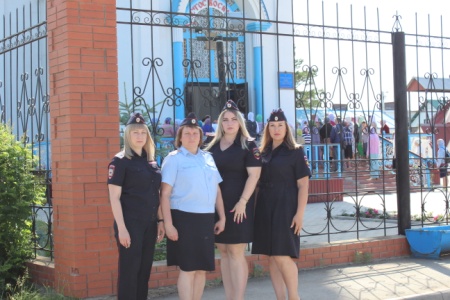 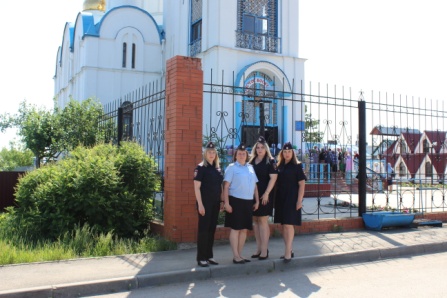 В Самарской области полицейские совместно с общественниками провели профориентационные мероприятия для школьников

В рамках профессионально-ориентационной работы сотрудники полиции Самарской области на постоянной основе посещают учебные заведения, где общаются с учениками старших классов, рассказывают о работе сотрудников ОВД и поступлении в ведомственные вузы.

На днях специалист профессиональной подготовки отделения по работе с личным составом МО МВД России «Похвистневский» старший лейтенант полиции Владимир Королёв совместно с представителем Общественного совета при территориальном отделе внутренних дел Татьяной Лупцовой провел профориентационную беседу со старшеклассниками школ города и района.

Старший лейтенант полиции рассказал о возможностях поступления разъяснил порядок и условия поступления на службу в органы внутренних дел и учебные заведения МВД России, довел информацию о льготах, компенсациях и социальных гарантиях, предусмотренных для сотрудников полиции. Особое внимание уделил требованиям к абитуриентам, особенностям учебы в ведомственных образовательных учреждениях, а также подчеркнул преимущества, которые получают курсанты и выпускники вузов МВД.

К словам полицейского присоединилась и общественница, рассказав, в свою очередь, в какие вузы МВД России у ребят есть возможность поступить после выпускных экзаменов.

В завершение мероприятия школьникам, желающим связать свою судьбу с органами внутренних дел, были даны персональные рекомендации по выбору единых государственных экзаменов, физических нагрузках, необходимых для сдачи нормативов. 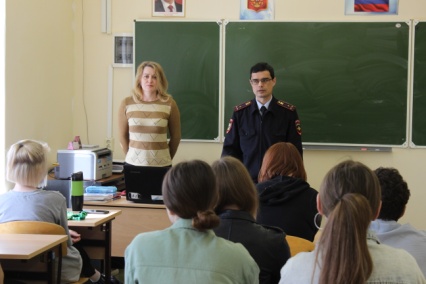 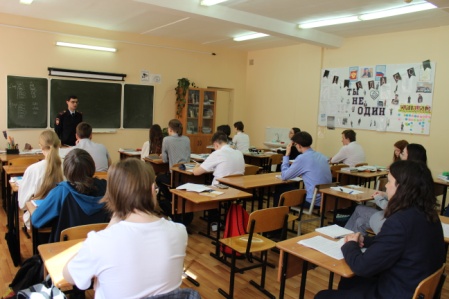 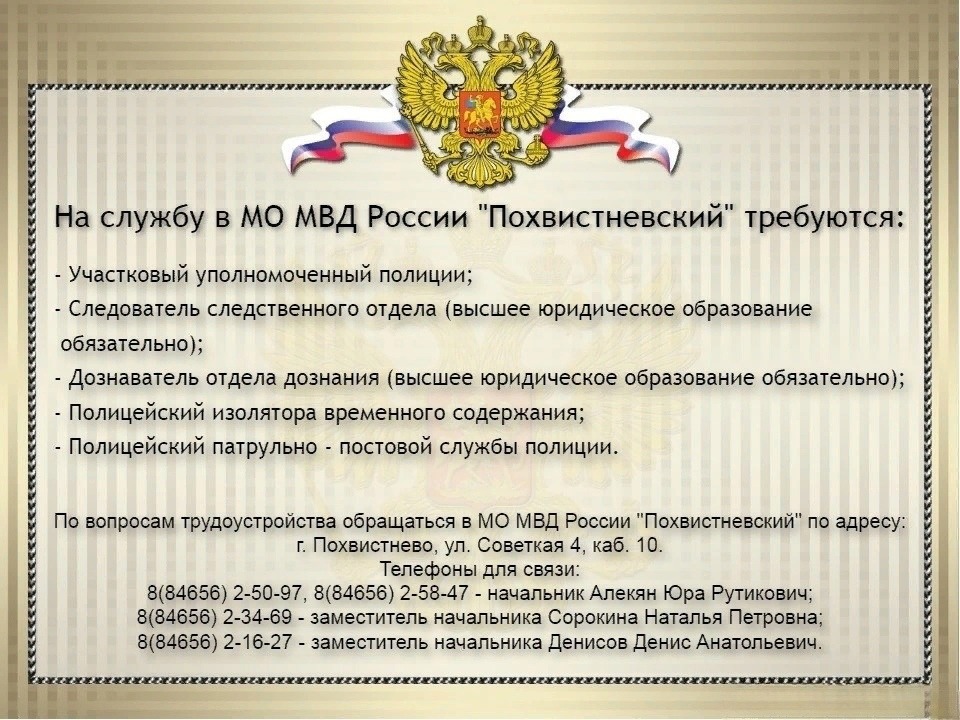 В рамках Всероссийской акции «Каникулы с Общественным советом» и широкомасштабного профилактического мероприятия "Внимание-дети! Летние каникулы!", в летнем пришкольном лагере дневного пребывания, на базе школы села Старый Аманак Похвистневского района инспектор по пропаганде БДД старший лейтенант полиции Евгения Ромаданова совместно с представителем Общественного совета при МО МВД России «Похвистневский» Татьяной Лупцовой провели для детей профилактическую беседу на тему "Безопасное лето".Главная цель таких мероприятий – это закрепление знаний, умений и навыков безопасного поведения детей на улице и в общественном транспорте. Детям были разъяснены правила безопасного поведения вблизи проезжей части, наиболее часто встречающиеся опасные дорожные ситуации.Кроме этого, особое внимание было направлено на юных водителей велосипедов. Отдыхающим напомнили, что до 14-летнего возраста запрещено выезжать на проезжую часть, а также запрещено пересекать проезжую часть на велосипеде, а необходимо переходить дорогу пешком. Кроме того, особое внимание было уделено на поведение детей во дворовых территориях, где игровые площадки находятся в непосредственной близости от движения транспорта. Также, школьники приняли активное участие в беседе и решали различные дорожные ситуации.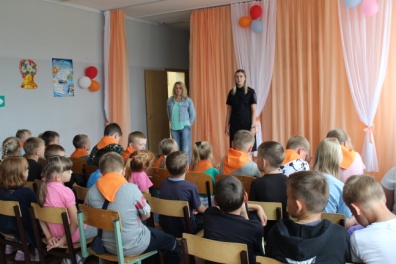 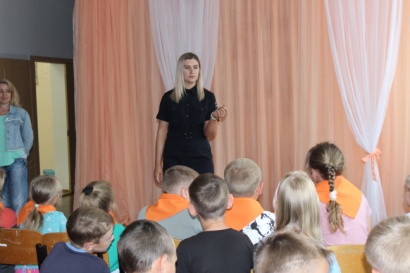 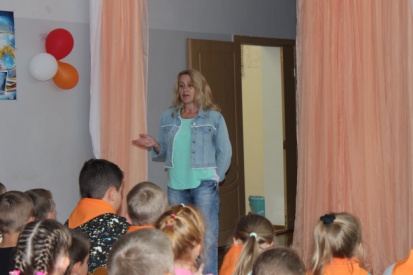 Полицейские совместно с общественниками проводят патриотическую акцию «Ленточка России»12 июня – один из важнейших государственных праздников в стране. Этот день - повод вспомнить всю многовековую историю России, подвиги наших предков. Сегодня подполковник полиции Наталья Сорокина – начальник отделения по работе с личным составом и Татьяна Лупцова – представитель Общественного совета при МО МВД России «Похвистневский» провели всероссийскую акцию «Ленточка России» в парке «Дружба» города Похвистнево. В ходе мероприятия сотрудники вручили гражданам ленточки в цвете российского триколора и рассказали об истории праздника. «Ленточка триколор – символ нашей страны, символ нашего единства» - говорит общественница.Похвистневцы охотно участвовали в акции и прикрепляли ленты к своей одежде, коляскам и велосипедам, а также поздравляли полицейских в ответ. Такая акция направлена на формирование патриотических ценностей у граждан, напоминает им о важности праздника.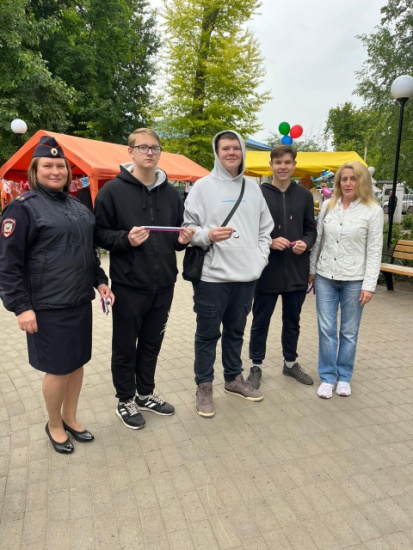 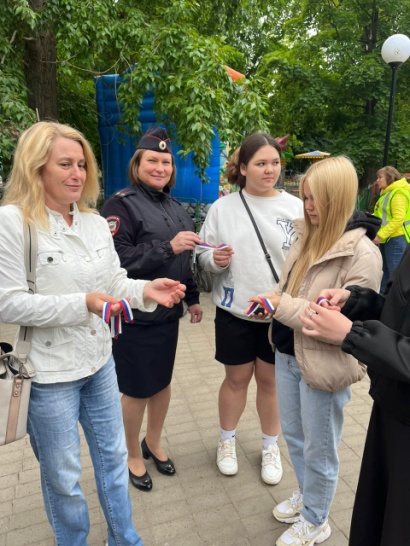 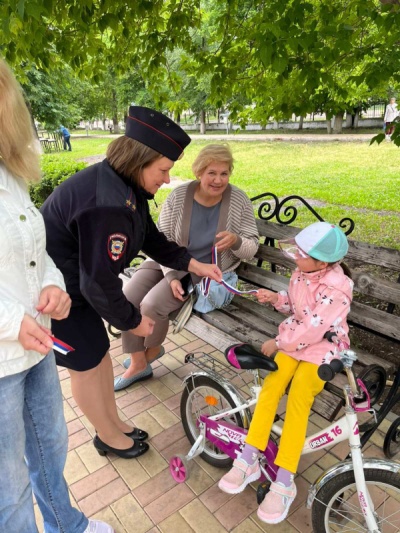     Российская ФедерацияАДМИНИСТРАЦИЯсельского поселенияСтарый Аманакмуниципального района ПохвистневскийСамарской областиПОСТАНОВЛЕНИЕ08.06.2023 № 26с. Старый АманакРоссийская ФедерацияСобрание представителейсельского поселенияСтарый Аманакмуниципального района ПохвистневскийСамарской областичетвертого созываР Е Ш Е Н И Е___________ № ____с. Старый АманакО внесении изменений в Правила благоустройства территории сельского поселения Старый Аманак  муниципального района Похвистневский  Самарской области, утвержденные Решением Собрания представителей сельского поселения Старый Аманак муниципального района Похвистневский  Самарской области от 27.10.2017 № 61ПРОЕКТУЧРЕДИТЕЛИ: Администрация сельского поселения Старый Аманак муниципального района Похвистневский Самарской области и Собрание представителей сельского поселения Старый Аманак муниципального района Похвистневский Самарской областиИЗДАТЕЛЬ: Администрация сельского поселения Старый Аманак муниципального района Похвистневский Самарской областиАдрес: Самарская область, Похвистневский          Газета составлена и отпечатана                                                                район, село Старый Аманак, ул. Центральная       в администрации сельского поселения                                                        37 а, тел. 8(846-56) 44-5-73                                             Старый Аманак Похвистневский район                                                      Редактор                                                                                               Самарская область. Тираж 100 экз                                                      Н.А.Саушкина